Фототаблица от 17.05.2019к акту осмотра от 17.05.2019 ХМАО-Югра, г. Сургут, дом № 11 по пр. Ленина.Съемка проводилась в 16 часов 10 минут.Фото № 1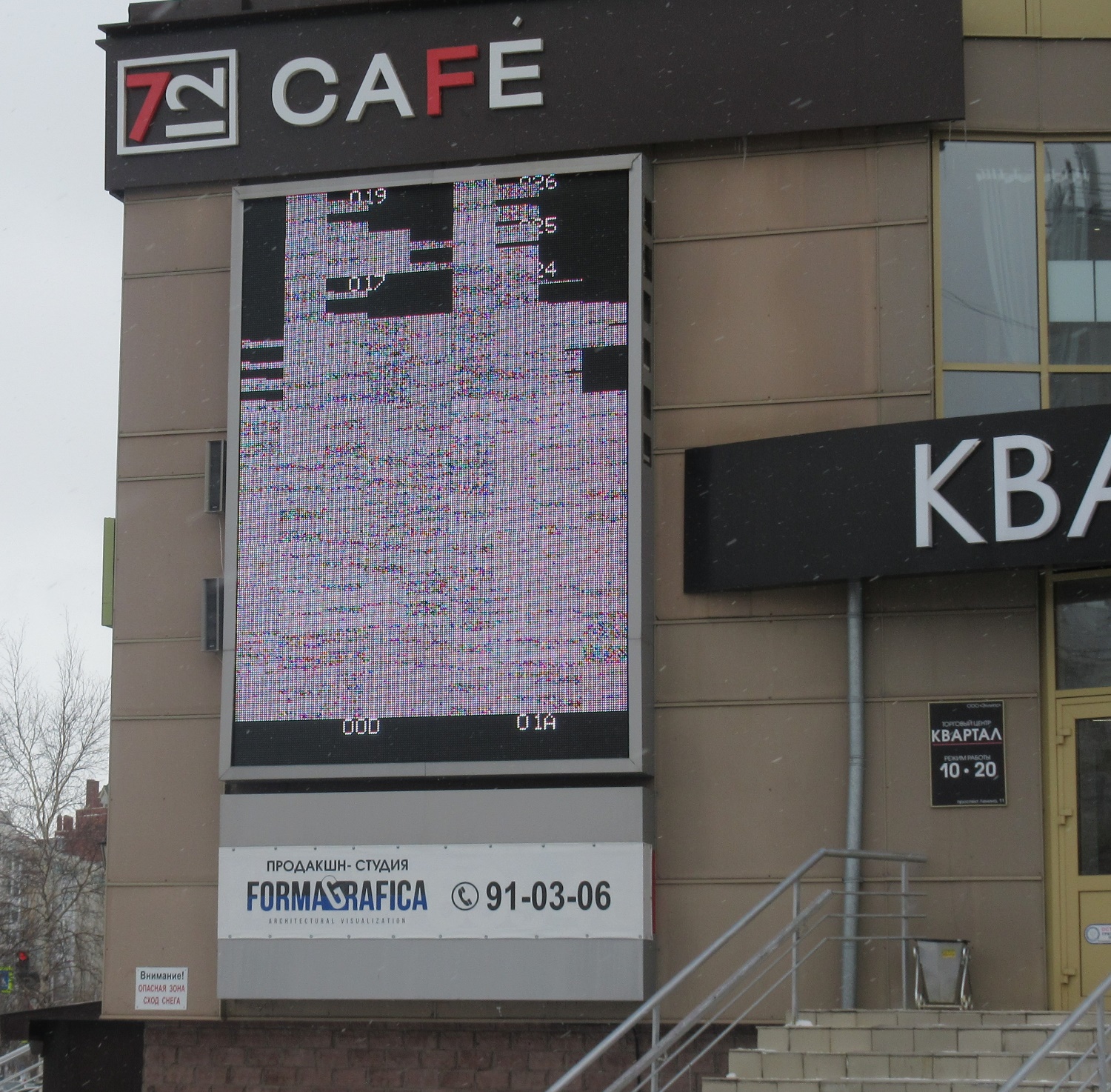 Ведущий специалист                    								                    Большаков А.А.отдела административного контроляконтрольного управления Администрации города          